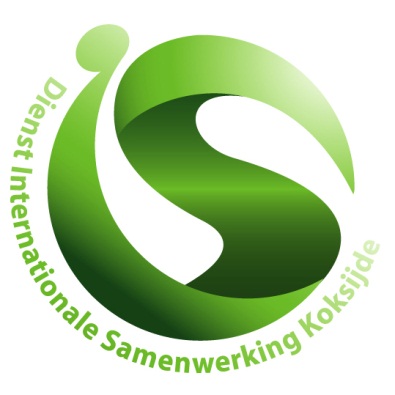 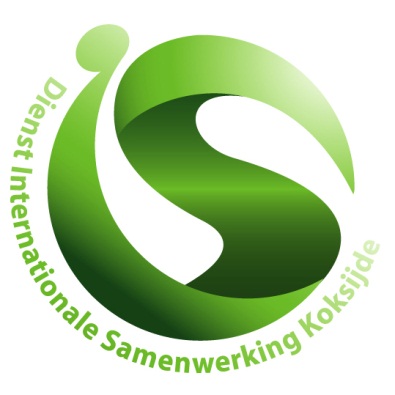 Aanvraagformulier rugzakverhaal! belangrijk: gelieve eerst grondig het subsidiereglement door te nemenGegevens van de aanvragerDuiding projectWaar situeert het project zich?………………………………………………………………………………………………………………………….………………………………………………………………………………………………………………………….………………………………………………………………………………………………………………………...Is er een plaatselijke organisatie verantwoordelijk voor de uitvoering van het project (naam, adres, verantwoordelijke)?………………………………………………………………………………………………………………………….………………………………………………………………………………………………………………………….………………………………………………………………………………………………………………………...Waar of hoe kunnen we je bereiken tijdens de reis?………………………………………………………………………………………………………………………….………………………………………………………………………………………………………………………….………………………………………………………………………………………………………………………...Wat is de doelgroep van het project?………………………………………………………………………………………………………………………….………………………………………………………………………………………………………………………….………………………………………………………………………………………………………………………...Wat is de doelstelling van het project (voor jezelf, de bevolking,…)?………………………………………………………………………………………………………………………….………………………………………………………………………………………………………………………….………………………………………………………………………………………………………………………...Welke resultaten verwacht je?………………………………………………………………………………………………………………………….………………………………………………………………………………………………………………………….………………………………………………………………………………………………………………………...Wat is de concrete planning?………………………………………………………………………………………………………………………….………………………………………………………………………………………………………………………….………………………………………………………………………………………………………………………...Hoe plan je verslag uit te brengen (verhaal neerschrijven voor rubriek ‘verhalen uit de wereld’, PP,…)?………………………………………………………………………………………………………………………….………………………………………………………………………………………………………………………….………………………………………………………………………………………………………………………...OndertekeningOndergetekende verklaart dat alle vermelde inlichtingen correct zijn en dat de toegekende subsidie enkel zal gebruikt worden voor de financiering van het omschreven project. Hij/zij verklaart eveneens kennis genomen te hebben van het subsidiereglement en in te stemmen met de inhoud en de voorwaarden.Naam:Datum:Handtekening:Naam:……………………………………………………………………………………..Geboortedatum:……………………………………………………………………………………..Adres:……………………………………………………………………………………..Email:……………………………………………………………………………………..Tel:……………………………………………………………………………………..Rekeningnummer:BE……………………………………………………………………………………..Eventuele website of blog:……………………………………………………………………………………..